Администрация Дзержинского районаКрасноярского краяПОСТАНОВЛЕНИЕс.Дзержинское03.06.2019										№ 471-пОб утверждении программы комплексного развития социальной инфраструктуры Дзержинского сельсовета Дзержинского района Красноярского края на 2019-2036 годыВ соответствии с Федеральным законом от 06.10.2003 № 131-ФЗ «Об общих принципах организации местного самоуправления в Российской Федерации», постановлением Правительства РФ от 01.10.2015 N 1050 "Об утверждении требований к программам комплексного развития социальной инфраструктуры поселений, городских округов", генеральным планом Дзержинского сельсовета Дзержинского района Красноярского края, в редакции, получившей согласование Правительства Красноярского края 07.06.2018 года № 15-05924, утвержденным решением Совета депутатов Дзержинского района Красноярского края от 14.09.2018 №21-181Р, руководствуясь ст. 19 Устава района, ПОСТАНОВЛЯЮ:1. Утвердить программу комплексного развития социальной инфраструктуры Дзержинского сельсовета Дзержинского района Красноярского края на 2019-2036 годы согласно приложению к настоящему постановлению опубликованному на официальном сайте администрации Дзержинского района в сети Интернет по адресу: «http://adm-dzergin.ru/main/administration/npa/2019-npa/».2. Опубликовать настоящее постановление в районной газете «Дзержинец».3. Контроль, за исполнением постановления оставляю за собой.4. Постановление вступает в силу в день, следующий за днем его официального опубликования.Временно исполняющийобязанности главыДзержинского района							В.Н. Дергунов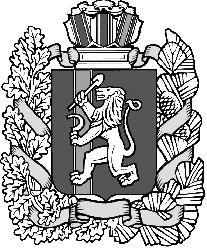 